ADAPTIVE SHOESPlae Shoes The top of the shoe is more open since the tongue moves out of the way so the ankle brace is better able to slide into the shoe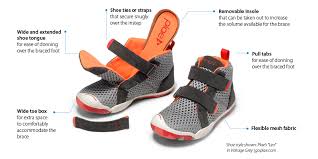 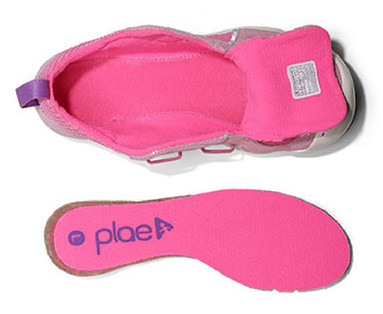 Hatchbacks FootwearHeel cup bends down to provide more room to slide the ankle brace into the shoeHeel cup Velcros to shoe on both sides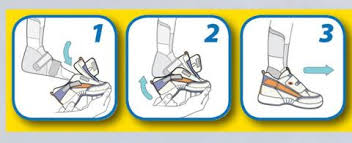 Keeping Pace ShoesHeel cup hinges down so the ankle brace can slide into the shoe from the backHeel cup Velcros to shoe on both sides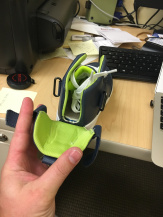 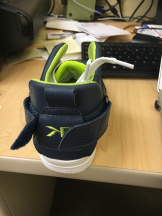 Billy Footwear Shoes have a long zipper where the whole top of the shoe hinges open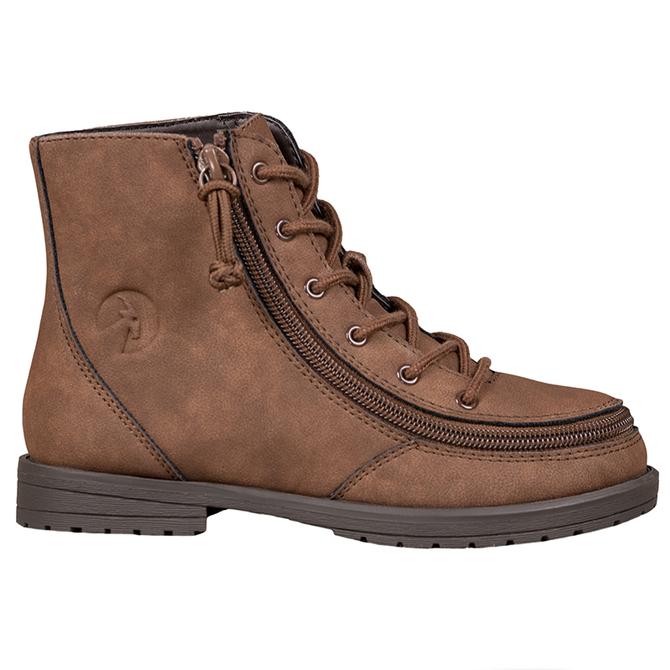 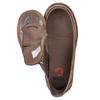 SurestepDesigned for children who wear ankle braces. Has a wider, deeper heel, toe box, and instep which allows for adequate room and a comfortable fit.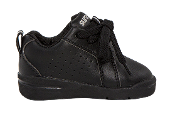 Stride RiteAnkle brace friendly shoes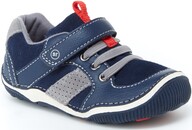 Apis shoesDesigned to accommodate footwear needs for ankle braces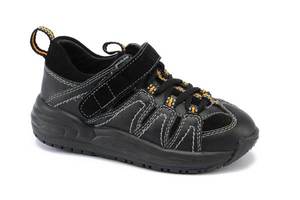 Nike FlyEaseVersion 1: unzip the zipper around the heel to open the heel cupVersion 2: similar to the “Keeping Pace Shoes” 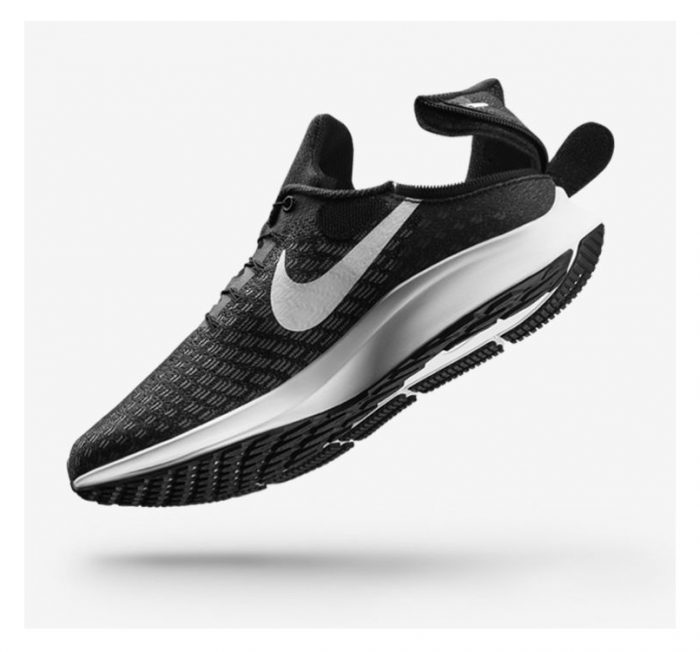 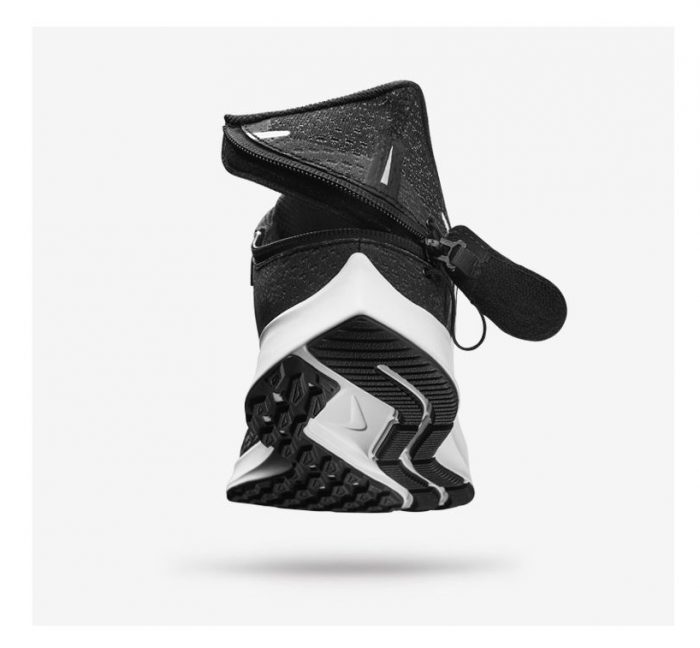 New Balance ShoesHave shoes available in wide widths New Balance ShoesHave shoes available in wide widths New Balance ShoesHave shoes available in wide widths The Wide Shoes Shoes in wide widthsThe Wide Shoes Shoes in wide widthsThe Wide Shoes Shoes in wide widthsEasyUp shoesNot available in U.S. but maybe sometime in the future?EasyUp shoesNot available in U.S. but maybe sometime in the future?EasyUp shoesNot available in U.S. but maybe sometime in the future?